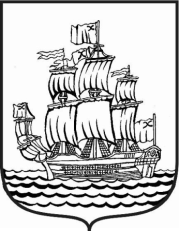 МУНИЦИПАЛЬНЫЙ СОВЕТМУНИЦИПАЛЬНОГО ОБРАЗОВАНИЯмуниципальный округ Адмиралтейский округ5 созыв_____________________________________________________________________________________РЕШЕНИЕ № 11Санкт - Петербург 					                                от 07 ноября 2014 года                                                                                                                   протокол № 6«Об утверждении состава комиссии по соблюдению требований к служебному поведению муниципальных служащих Муниципального Совета муниципального образования муниципальный округ Адмиралтейский округ и урегулированию конфликта интересов»В целях реализации статьи 8-1 Закона Санкт-Петербурга от 15.02.2000 № 53-8 "О регулировании отдельных вопросов муниципальной службы в Санкт-Петербурге", руководствуясь положениями Указа Президента Российской Федерации от 1 июля 2010 года № 821 «О комиссиях по соблюдению требований к служебному поведению федеральных государственных служащих и урегулированию конфликта интересов» в соответствии с протоколами счетной комиссии по результатам тайного голосования от 07.11.2014 № 1 и № 2 Муниципальный Совет муниципального образования муниципальный округ Адмиралтейский округ решил:Утвердить состав комиссии по соблюдению требований к служебному поведению муниципальных служащих Муниципального Совета муниципального образования муниципальный округ Адмиралтейский округ и урегулированию конфликта интересов (далее - комиссия) в количестве шести человек:1) Ем В. Н. – заместитель Главы МО Адмиралтейский округ, депутат Муниципального Совета МО Адмиралтейский округ;2) Антипов Е. Г. - депутат Муниципального Совета МО Адмиралтейский округ;3) Бисерова М. В. - депутат Муниципального Совета МО Адмиралтейский округ;4) Титов В. В. - депутат Муниципального Совета МО Адмиралтейский округ;5) Петров А. А. – специалист 1-ой категории Муниципального Совета МО Адмиралтейский округ;6) Саблина-Колесникова Л. И. – главный бухгалтер Муниципального Совета МО Адмиралтейский округ;Назначить из числа членов комиссии:2.1. Председателем комиссии – Ема Валерия Николаевича;2.2. Заместителем председателя комиссии – Антипова Евгения Геннадьевича;2.3. Секретарем комиссии - Саблину-Колесникову Ладу Игоревну;По приглашению Главы МО Адмиралтейский округ в качестве независимого эксперта - специалиста по вопросам, связанным с муниципальной службой в заседаниях комиссии принимает участие Глава муниципального образования муниципальный округ Измайловское.Копию настоящего Решения направить в электронном виде в отдел организационной работы и взаимодействия с органами местного самоуправления администрации Адмиралтейского района Санкт-Петербурга на адрес электронной почты org@tuadm.gov.spb.ru. Разместить настоящее Решение на официальном сайте МО Адмиралтейский округ в сети «Интернет» - www.admiralokrug.ru.Настоящее решение вступает в силу со дня его подписания.Контроль за исполнением настоящего Решения возложить на Главу МО Адмиралтейский округ. Глава МО Адмиралтейский округ                                                                        Е. П. Барканов